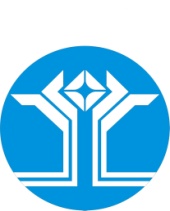 РОССИЙСКАЯ ФЕДЕРАЦИЯ (РОССИЯ)РЕСПУБЛИКА САХА (ЯКУТИЯ)МИРНИНСКИЙ РАЙОНМУНИЦИПАЛЬНОЕ ОБРАЗОВАНИЕ «ПОСЕЛОК АЙХАЛ»АЙХАЛЬСКИЙ ПОСЕЛКОВЫЙ СОВЕТLXI СЕССИЯРЕШЕНИЕО внесении изменений в структуру Администрации муниципального образования «Поселок Айхал» Мирнинского района Республики Саха (Якутия), утвержденную решением сессии Айхальского поселкового Совета от 16.12.2011 № 51-6 (с последующими изменениями и дополнениями)Заслушав и обсудив информацию главного специалиста Администрации МО «Поселок Айхал» по вопросам местного самоуправления и организационной работе Е.Ю. Пашиной, руководствуясь Федеральным законом Российской Федерации от 06.10.2003 № 131-ФЗ «Об общих принципах организации местного самоуправления в Российской Федерации», статьей 24 Устава муниципального образования «Поселок Айхал» Мирнинского района Республики Саха (Якутия), Айхальский поселковый Совет решил:Внести следующие изменения и дополнения изменений в структуру Администрации муниципального образования «Поселок Айхал» Мирнинского района Республики Саха (Якутия), утвержденную решением сессии Айхальского поселкового Совета от 16.12.2011 № 51-6 (с последующими изменениями и дополнениями):в группе младших должностей муниципальной службы единицу специалиста 1 разряда – юриста перевести в группу старших должностей на должность ведущего специалиста – юриста.Главному специалисту – экономисту (Павлова М.Е.) произвести перераспределение фонда оплаты труда, внести изменения в штатное расписание в соответствии с настоящим Решением.Опубликовать (обнародовать) настоящее Решение в местной информационной газете «Новости Айхала» и разместить с приложением на официальном сайте Администрации муниципального образования «Посёлок Айхал» (www.мо-айхал.рф).Настоящее решение вступает в силу с 1 июня.Контроль исполнения данного решения возложить на Главу поселка.Приложение № 1к решению Айхальского поселкового Советаот 23 мая 2017 года III-№ 61-10ШТАТНАЯ РАССТАНОВКААдминистрации муниципального образования «Поселок Айхал»Мирнинского района Республики Саха (Якутия)23 мая 2017 годаIII-№ 61-10Заместитель главы администрацииМО «Поселок Айхал»____________________________О.В. ВознаяПредседательАйхальского поселкового совета _______________________ С.А. Домброван№ п/пНаименование должностиКоличество единицВыборная должность1Глава поселка – Глава Администрации1Итого:1Должности муниципальной службыГлавные должности муниципальной службы1Заместитель Главы Администрации12Заместитель Главы Администрации по жилищно - коммунальному хозяйству1Старшие должности муниципальной службы3Главный специалист по бухгалтерскому учету и контролю – главный бухгалтер14Главный специалист по социальным вопросам15Главный специалист по кадрам и муниципальной службе16Главный специалист по местному самоуправлению и оргработе17Главный специалист по управлению имуществом18Главный специалист по земельным отношениям19Главный специалист – юрист110Главный специалист по потребительскому рынку и развитию предпринимательства111Главный специалист по делам несовершеннолетних 112Главный специалист – экономист213Главный специалист по жилищно – коммунальному хозяйству414Главный специалист по жилищным вопросам115Главный специалист по культуре, спорту и молодежной политике116Ведущий специалист по бухгалтерскому учету и контролю317Ведущий специалист – юрист (ЖКХ)18Ведущий специалист по гражданской обороне, чрезвычайным ситуациям и ПБ119Ведущий специалист по жилищно – коммунальному хозяйству320Ведущий специалист – экономист121Ведущий специалист секретариата поселкового Совета122Ведущий специалист – юрист секретариата поселкового Совета123Ведущий специалист по информатизации и связи124Ведущий специалист по делопроизводству225Ведуший специалист по градостроительной деятельности1Младшие должности муниципальной службы26Специалист 1 разряда по связям с общественностью1Итого:36Технический персонал1Водитель22Уборщица 1Итого:31Начальник отдела (гос. полномочия - за счет средств субвенций)2Главный специалист (гос. полномочия - за счет средств субвенций)3Специалист 2 категории (гос. полномочия - за счет средств субвенций)4Специалист 2 категории (гос. полномочия - за счет средств субвенций)Итого:4Итого:44